7. ura                                         Krščanstvo Pozdravljeni, učenci,kako čas hitro teče. Začel se je že četrti teden učenja na daljavo, za ZGO to pomeni že 7. uro. Še veste, o čem ste brali prejšnjo uro? O krščanstvu, seveda. Se še česa spomnite? Prepričana sem, da. Če ne, imam rešitev.   PONAVLJANJE! – To je ključ do trajnejšega znanja!Velja seveda tudi za tiste, ki se v prejšnjem stavku niste prepoznali, verjetno boste današnjo nalogo zato hitreje rešili.Navodilo: Vzemite SDZ in ga odprite na strani 28. Preberite besedilo, ključno podčrtajte in sproti rešujte naloge. Rešite celotno poglavje Kako se je širilo krščanstvo. To je za danes vse, zapis te vsebine vas čaka na PADLETU. Prepišite, če imate še čas, sicer pa enkrat do naslednje ure.Uspešno delo vam želim!Lep pozdrav in pazite nase,Nevenka ŠegaPrilagam še rešitve iz SDZ za temo Propad rimskega cesarstva. Vaša odgovornost je, da odgovore preverite in jih po potrebi dopolnite ali popravite.REŠITVE NALOG IZ SDZ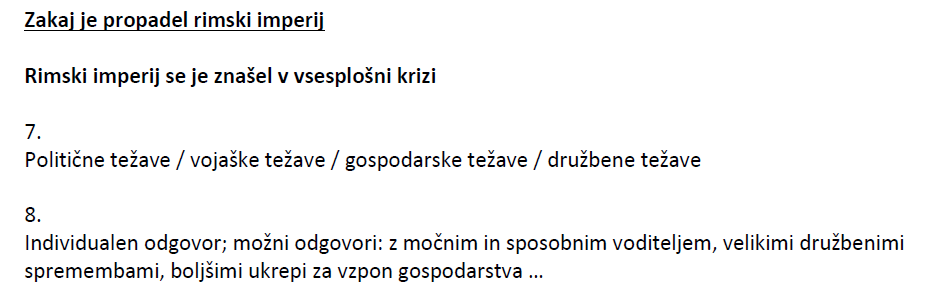 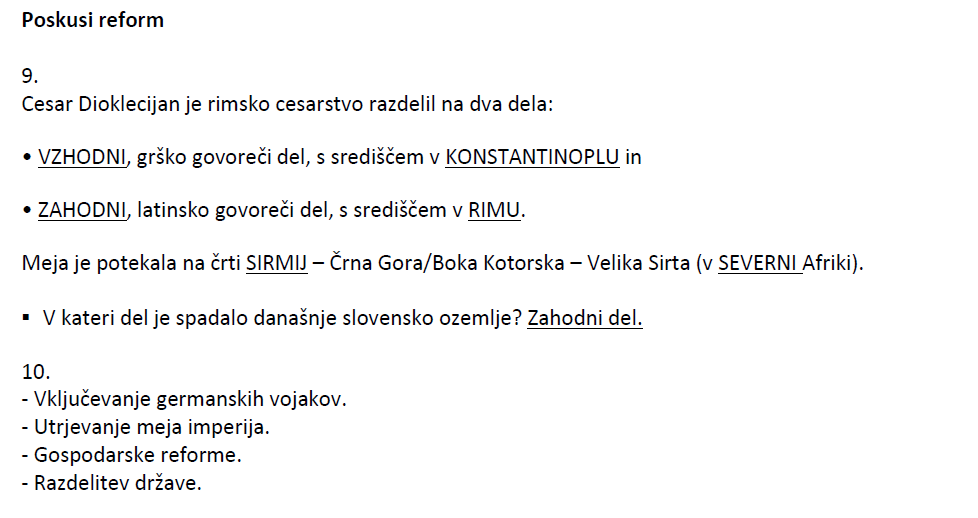 